Положение о проведении Всероссийского интернет-конкурса«НАКАЗУ ГЕРОЕВ ВЕРНЫ!»Общие положения:В «НАКАЗЕ Героев» – 10 задач грядущим поколениям, 10 тем проектов. Чтобы к празднованию 70-летия Великой Победы в Великой Отечественной войне каждый из нас мог своей работой с гордостью заявить о себе и своём непобедимом народе! Настоящее Положение определяет цель, задачи, порядок проведения в 2014-2015 году Всероссийского интернет-конкурса работ «НАКАЗУ ГЕРОЕВ ВЕРНЫ!» (далее–Конкурс), категории участников, этапы, правила и условия участия.1. ОрганизаторФонд поддержки Героев Советского Союза участников Великой Отечественной Войны «Звезда»При поддержке: Общероссийской общественно-государственной организации  ”Российское военно-историческое общество”.2.Цель и задачи проведения Конкурса2.1. ЦельПропаганда, популяризация, выполнение НАКАЗА Героев Великой Отечественной войны: темы Героизма и вовлечения молодежи в изучение исторически значимого для страны события – Великой Отечественной войны 1941-1945годов.2.2. ЗадачиПрезентация направленных на молодежную аудиторию инициатив, проектов и практик  в сфере усиления мотивации любви к Родине, пропаганде героизма, укрепления своего здоровья, сохранения воинской славы Отчизны;Выявление и поощрение лучших инициатив, проектов и практик  в сфере усиления мотивации любви к Родине, пропаганде героизма, укрепления своего здоровья, сохранения воинской славы Отчизны.3. Сроки и этапы проведения конкурсаКонкурс проводится в 2 этапа:1 этап:1тур “Региональный”(9 декабря 2014 г -20 марта 2015г.) подача заявок (21 марта2015г - 31 марта 2015г.) подведение итогов Всероссийского интернет-конкурса “Наказу Героев верны” в Городах-Героях и Городах Воинской Славы и награждение.  2тур.“Общероссийский”(21 марта-20апреля 2015г) подача заявок(21 апреля-3мая 2015г) подведение итогов Всероссийского интернет-конкурса “Наказу Героев верны” и награждение  победителей  и лауреатов в Москве в Зале Славы на Поклонной Горе  2этап:1тур.“Губернаторский”(12июня-30сентября2015г) подача заявок(1октября-10октября2015г) подведение итогов конкурса 1тура “Губернаторский” и награждение.2тур“Всероссийский”(5октября-24ноября2015г)подача заявок (1декабря-10декабря 2015г) подведение итогов Всероссийского интернет-конкурса “НАКАЗУ ГЕРОЕВ ВЕРНЫ!” и награждение победителей и лауреатов в Москве в Зале Славы на Поклонной ГореНаграждение победителей:    Награждение победителей состоится в г. Москве в Зале Славы  на Поклонной горе: 1 этап - 2 мая 2015г2 этап - 3 декабря  2015 г1 место  (5 победителей)  -   Диплом и памятные подарки2 место (10 победителей) - Диплом и памятные подарки3 место (15 победителей) - Диплом и памятные подаркиСоздана Главная экспертная группа по отбору лучших работ (г.Москва) 1 этапа 2 тура и 2 этапа 2 тура (Герои Советского Союза; эксперты в области истории, социологии, культурологи; общественные деятели.) Все победители получат возможность презентации своих проектов  во время проведения Форума. 4.Для участия в конкурсе необходимоПредставить Заявку на Участие в Конкурсе «Заявка на участие» и отправить её вместе с конкурсной работой по адресу:concurszvezda@gmail.comПредоставление официальной заявки является подтверждением согласия участника с Положением о конкурсе.Участником Конкурса может быть физическое лицо от 10 лет и старше. Материалы, предоставленные на конкурс, не возвращаются.5. Требования к представляемым проектамВидеоматериал: продолжительность 3 минуты;форматAVI, MP4,разрешение 1280x720и более;Фотографии: цветные или черно-белые фотографии: формат JPG, 200 ppi и более (название фотографии обязательно);Сочинения: формат TXT, DOC, DOCX.К конкурсной работе должна быть приложена сопроводительная информация: название, описание.6.Форма заявкиФорма подачи «Заявка на участие» – все поля обязательны для заполнения.8. Экспертная комиссияДля оценкиработорганизаторамиКонкурсаформируется экспертная комиссия Конкурса: Герои Советского Союза;экспертыв областиистории,социологии,культурологи; общественныедеятели.9.Контактнаяинформация1. Телефон: +7 (495)96864672. Электронная почтаКонкурса:concurszvezda@gmail.com3. Сайт Конкурса:fond-zvezda.ru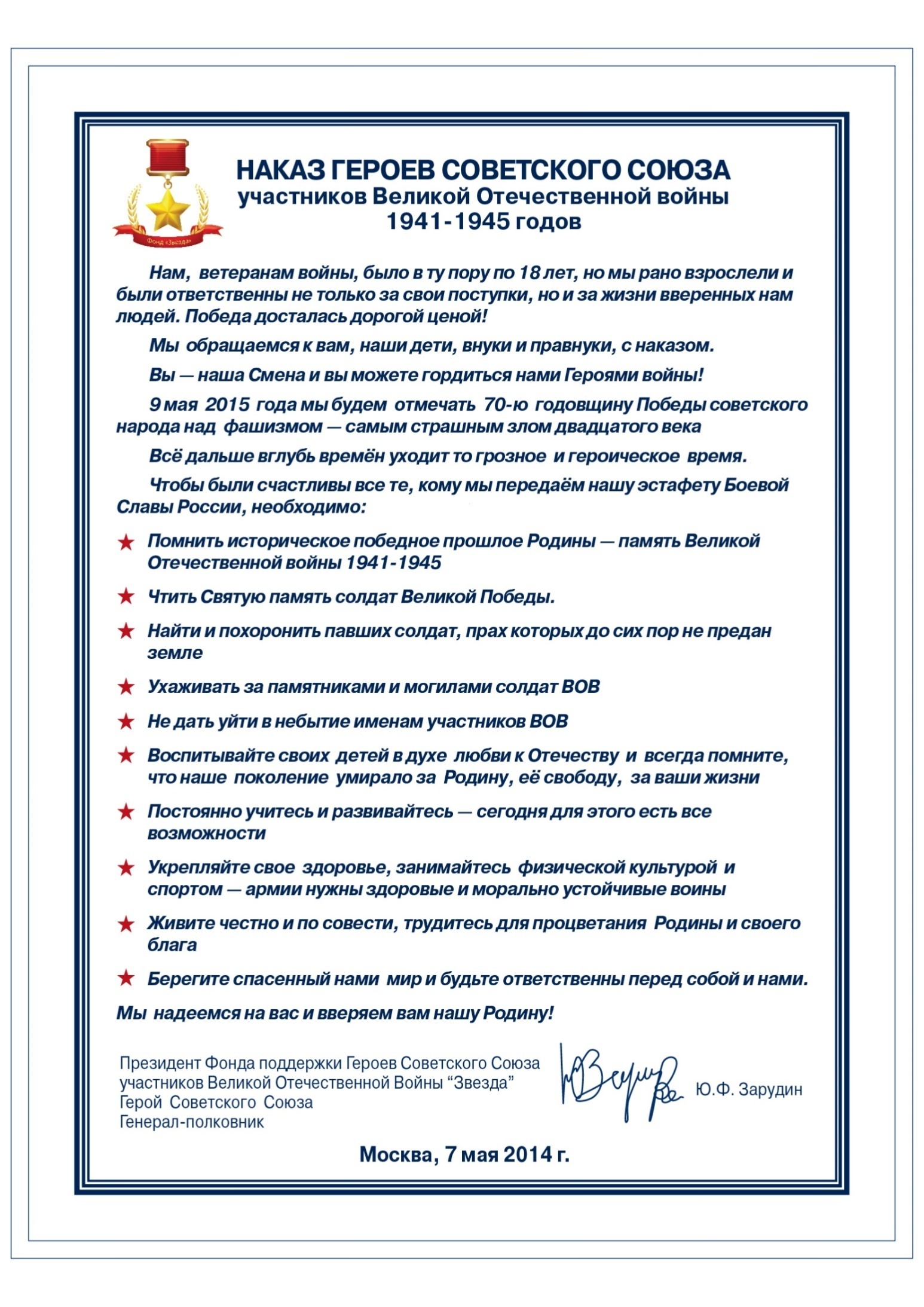 ЗаявканаучастиеЗаявканаучастиеФ.И.О. полностьюДатарожденияГородпроживанияКонтактнаяинформация(телефонскодом города, e-mail)Номинация(строка Наказа)Название конкурсной работыОписаниеконкурснойработы (до 1000 знаков)